Den Haag en omstreken 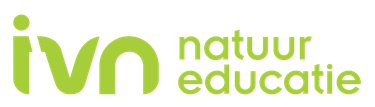 Aanmelding Natuurgidsenopleiding2024-2026Voornaam en achternaam:Straat:Postcode en woonplaats:Geboortedatum:Telefoonnummer:E-mail:Vooropleiding:Heb je een opleiding of cursus gevolgd, waarin specifiek werd ingegaan op natuur, milieu, duurzaamheid of biologie? Zo ja, welke? 2. Ken je IVN Natuureducatie, of heb je wel eens meegedaan aan een van onze activiteiten of wandelingen? Zo ja welke? 3. Ben je lid van een natuur-, milieu- of duurzaamheidsorganisatie? Welke?4. Wat verwacht je van de Natuurgidsenopleiding; wat wil je in deze opleiding leren? 5. Doe je vrijwilligerswerk?6. Heb je al een idee wat je met het geleerde wilt gaan doen? Licht toe. 7. Heb je al enige veldbiologische kennis opgedaan en zo ja, op welk gebied? 8. Welk park of ander groen gebied in je regio bezoek je graag (en waarom)?9. Zijn er groene onderwerpen waar je thuis in bent, en die voor deze cursus of andere IVN-activiteiten interessant kunnen zijn?10. Heb je ervaring met het lesgeven aan/het werken met/het begeleiden van groepen? Aanvullende opmerkingen:  Ik heb kennis genomen van het AVG-statement (zie menu homepage) en geef  IVN toestemming voor deze opleiding mijn persoonsgegevens te verwerken.Handtekening:Datum:Stuur dit formulier per email naar ngoteam@ivndenhaag.nl